A Level MathematicsChapter 1 - StatisticsData CollectionChapter Overview1. Populations and Samples2. Sampling3. Non-random Sampling4. Types of Data5. The Large Data Set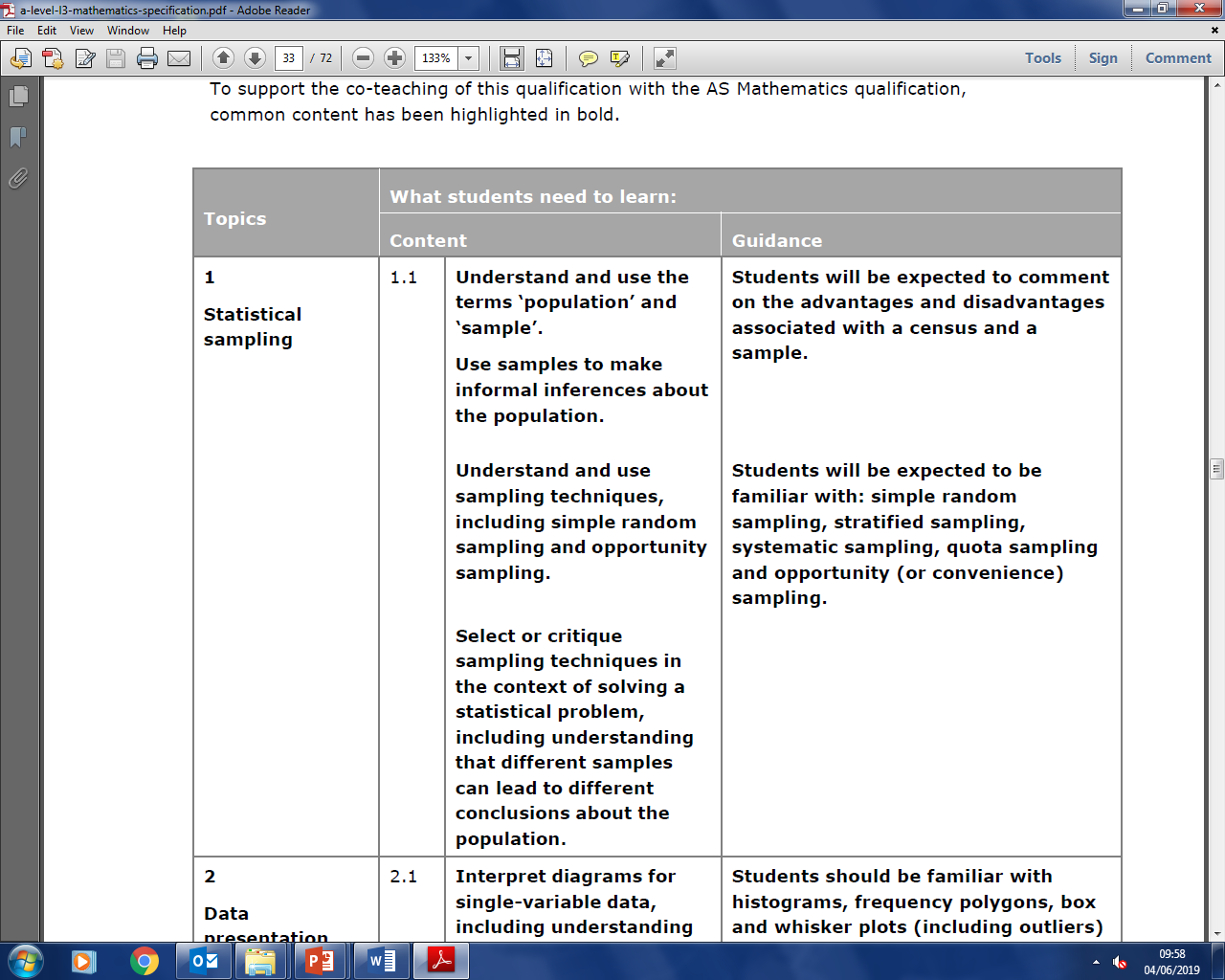 Populations and SamplesKey words:Individual units of a population are called _________________. E.g. each individual person/itemOften sampling units of a population are individually named or numbered to form a list called a ________________. E.g. the list of all people/itemsWhat are the advantages and disadvantages between taking a census and a sample?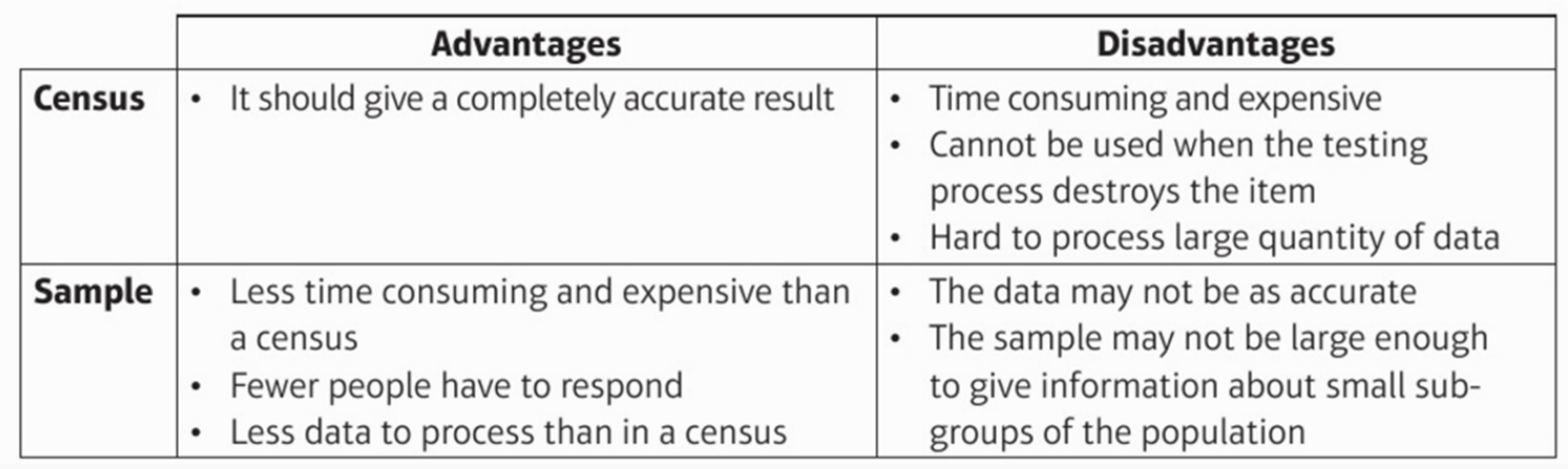 Example: A supermarket wants to test a delivery of avocados for ripeness by cutting them in half.Suggest a reason why the supermarket should not test all the avocados in the delivery.The supermarket tests a sample of 5 avocados and finds that 4 of them are ripe. They estimate that 80% of the avocados in the deliver are ripe. Suggest one way that the supermarket could improve their estimate. Sampling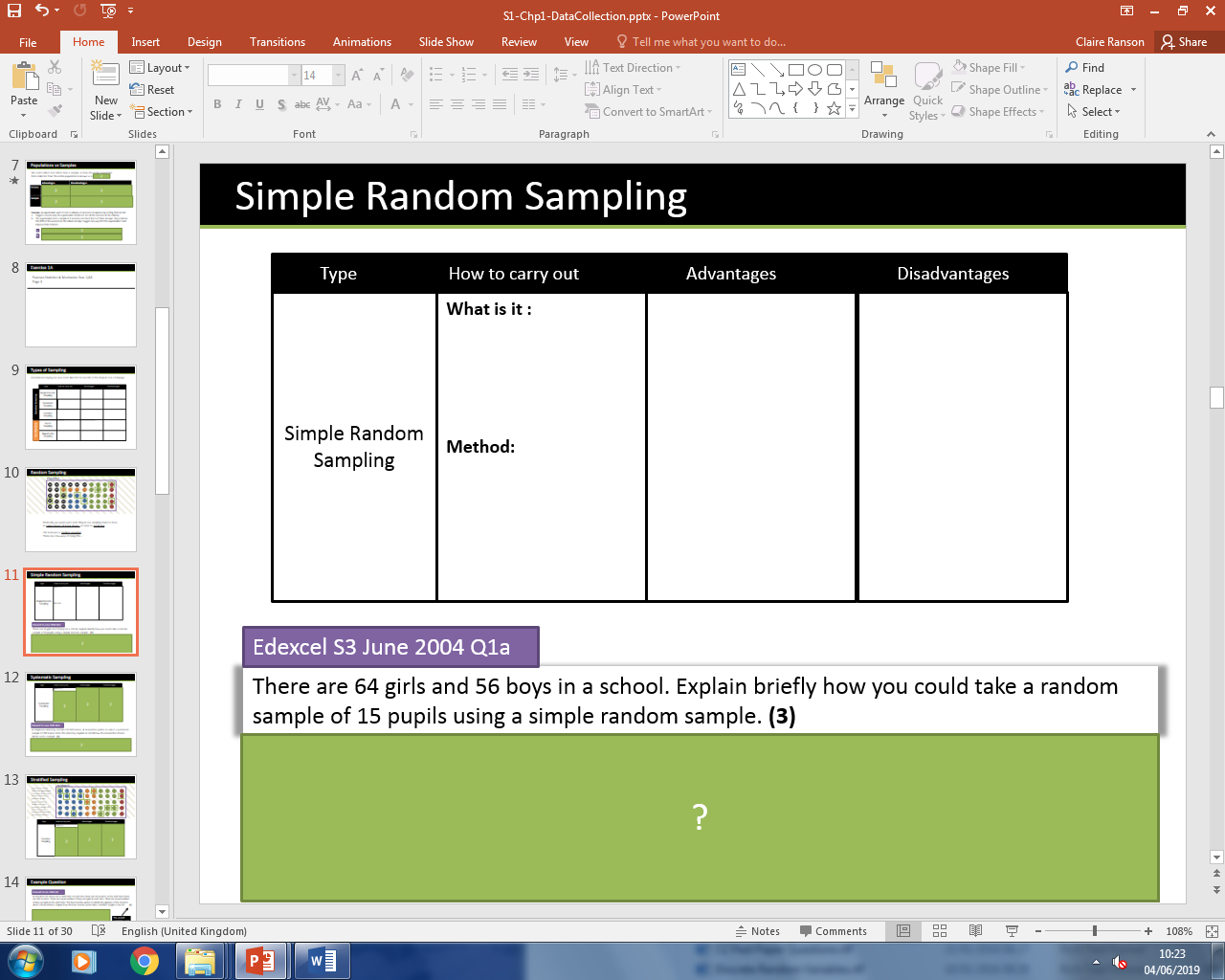 Example. There are 64 girls and 56 boys in a school. Explain briefly how you could take a random sample of 15 pupils using a simple random sample. (3)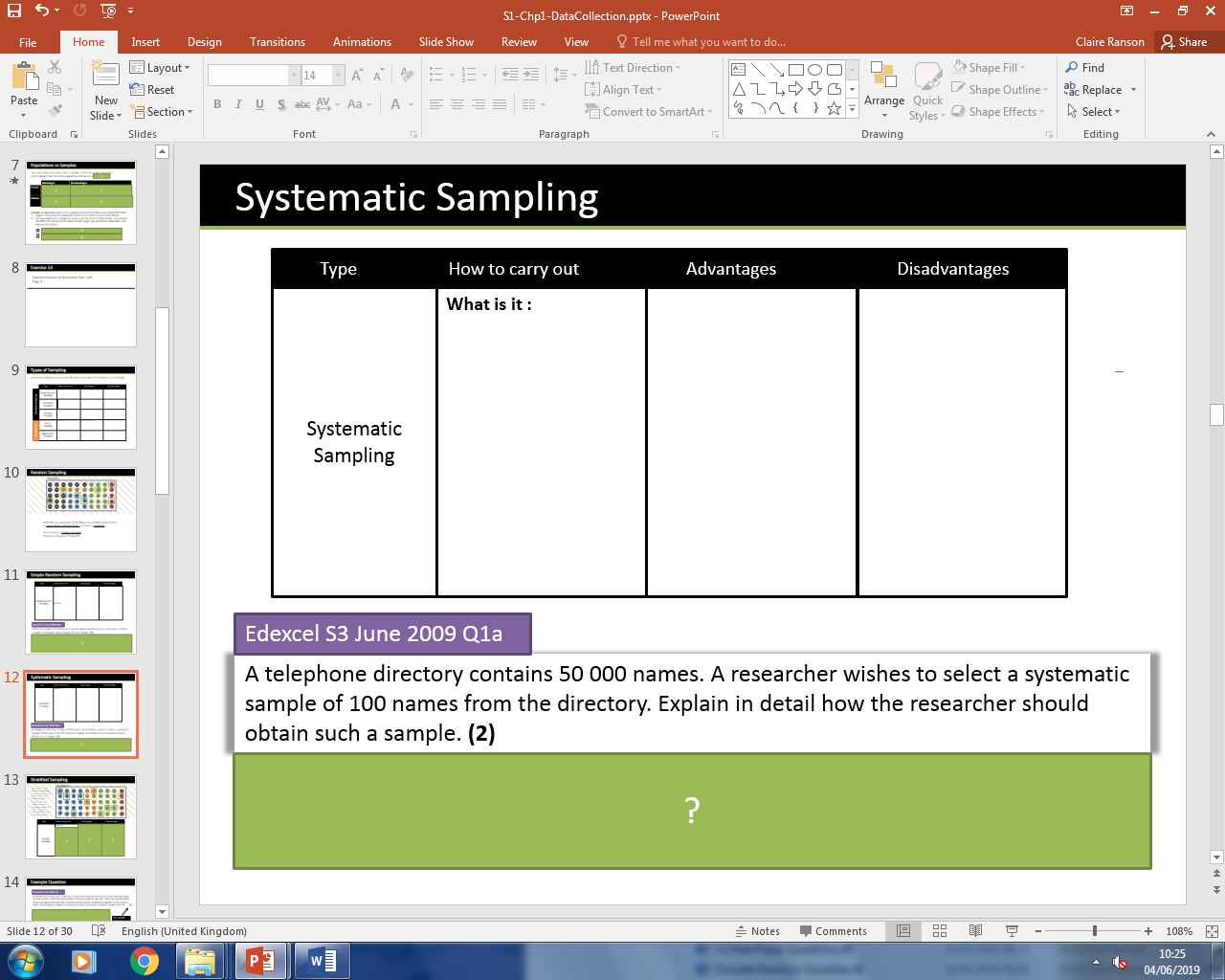 Example. A telephone directory contains 50 000 names. A researcher wishes to select a systematic sample of 100 names from the directory. Explain in detail how the researcher should obtain such a sample. (2)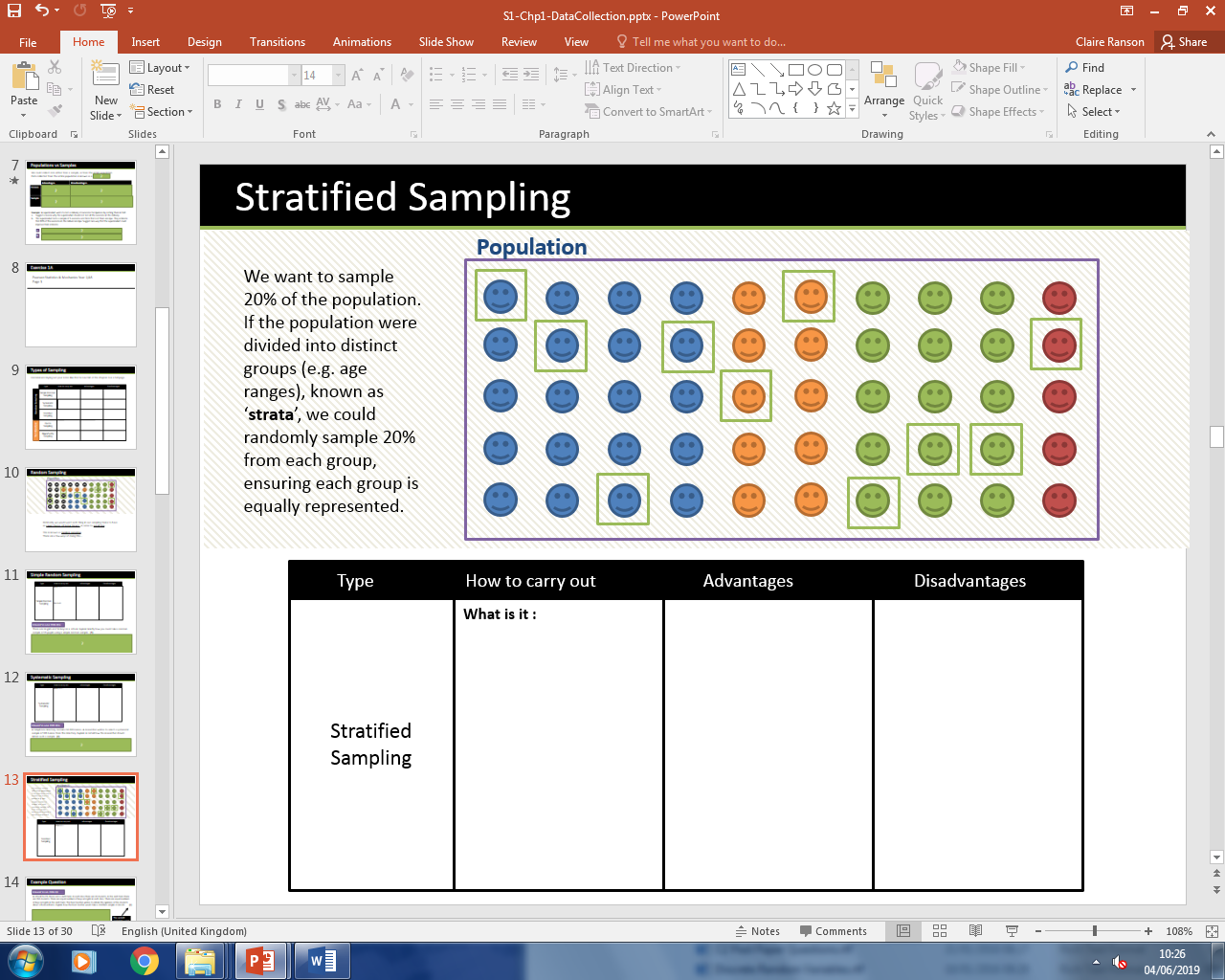 Example. A school has 15 classes and a sixth form. In each class there are 30 students. In the sixth form there are 150 students. There are equal numbers of boys and girls in each class. There are equal numbers of boys and girls in the sixth form. The head teacher wishes to obtain the opinions of the students about school uniforms. Explain how the head teacher would take a stratified sample of size 40.     (7)Non-random Sampling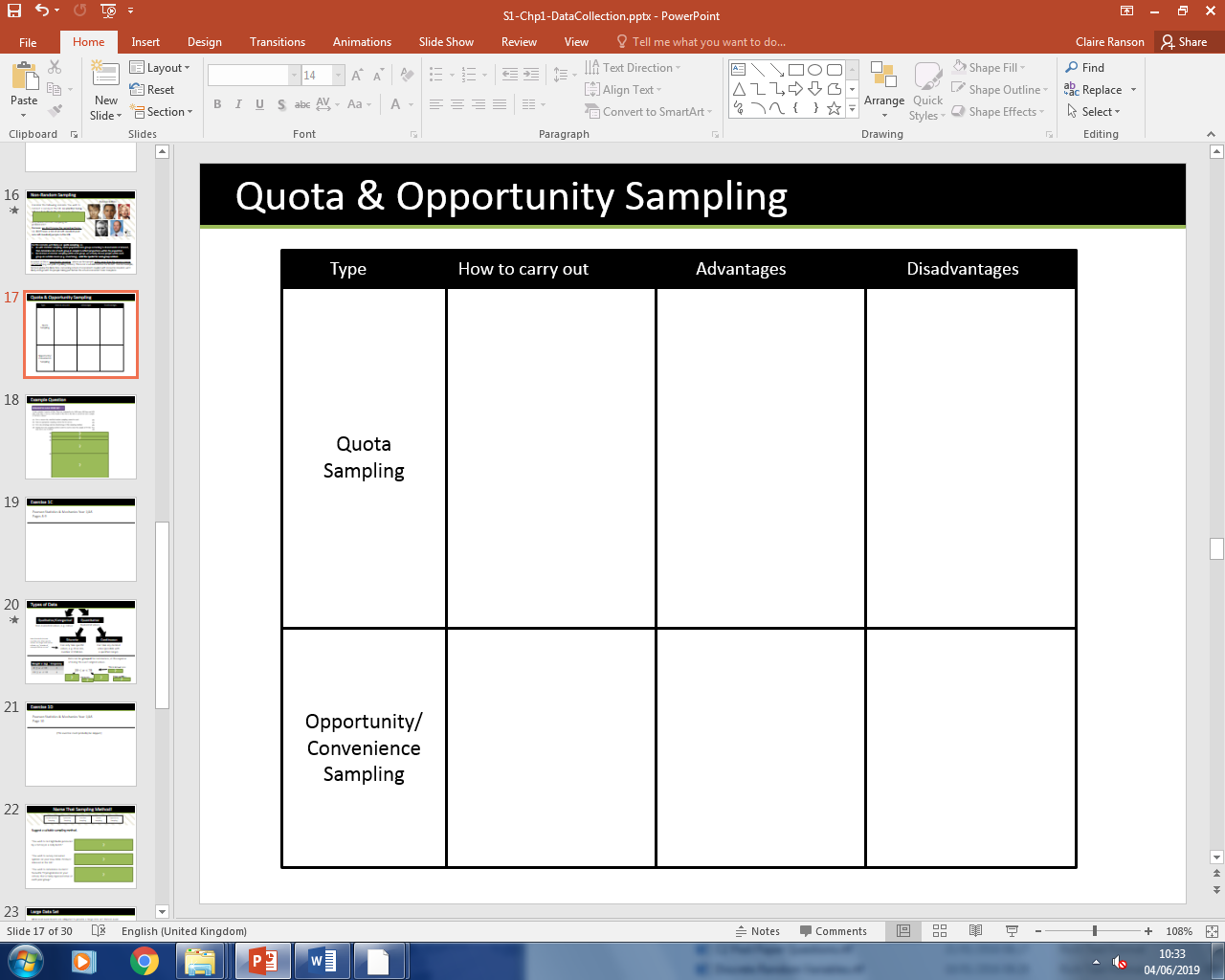 Example. 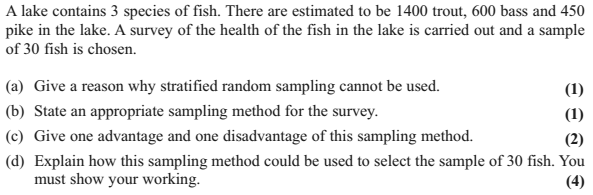 Types of DataKey Vocabulary for Grouped Data (presented in a grouped frequency table)Classes - the groups in a tableClass boundaries - the maximum and minimum values in a class (beware of gaps between the classes)Midpoint - the average of the class boundariesClass width - the difference between the upper and lower class boundariesTest Your Understanding Name that sampling method“You wish to test lightbulbs produced by a factory in a daily batch.” “You wish to survey consumer opinion on your new drink FizzGuzz released in the UK.” “You wish to determine students’ favourite TV programmes in your school, that is fairly representative of each year group.” 